Consent form for recordingsduring event XYBy attending the event, you are giving the University of Konstanz permission to use any photo, video or audio recordings of the event (for free) in the university's print and online publications. If you do not want any images of yourself to be published, please let the event’s photographer know during the event.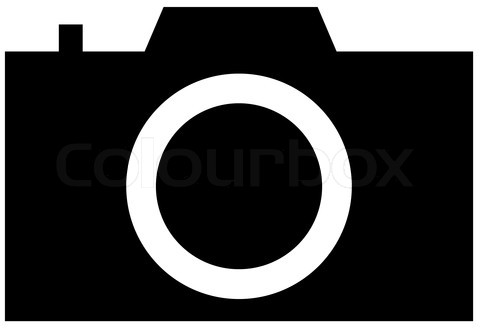 More information about data protection is available from: uni.kn/data-protection